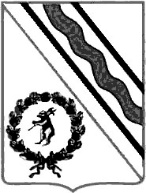 Администрация Тутаевского муниципального районаПОСТАНОВЛЕНИЕот___________________ № _______г. ТутаевО внесении изменений в постановление Администрации Тутаевского муниципального района от 16.01.2019 № 16 –п «Об утверждении муниципальной программы«Формирование современной городскойсреды городского поселения Тутаев»на 2019-2024 годы»	В соответствии со ст. 179  Бюджетного кодекса Российской Федерации, постановлением Администрации Тутаевского муниципального района от 05.02.2016 №  072-п «Об утверждении Порядка разработки, утверждении, реализации и оценки эффективности муниципальных программ (подпрограмм) городского поселения Тутаев», с целью упорядочения программных мероприятий и объемов финансирования муниципальной программы «Формирование современной городской среды городского поселения Тутаев» на 2019 – 2024 годы, Администрация Тутаевского муниципального районаПОСТАНОВЛЯЕТ:1. Внести в постановление Администрации Тутаевского муниципального района от 16.01.2019 № 16-п «Об утверждении муниципальной программы «Формирование современной городской среды городского поселения Тутаев» на 2019 – 2024 годы» следующие изменения:1.1. Муниципальную программу «Формирование современной городской среды городского поселения Тутаев» на 2019-2024 годы» изложить в редакции приложения к настоящему постановлению.	2. Признать утратившим силу постановление Администрации Тутаевского муниципального района от 03.06.2021 № 468 -п «О внесении изменений в постановление Администрации Тутаевского муниципального района от 16.01.2019 № 16 –п «Об утверждении муниципальной программы«Формирование современной городской среды городского поселения Тутаев» на 2019-2024 годы»3. Контроль за исполнением настоящего постановления возложить на первого заместителя Главы Администрации Тутаевского муниципального района С.А. Федорову.4. Опубликовать настоящее постановление в Тутаевской массовой муниципальной газете «Берега».5. Настоящее Постановление вступает в силу с момента его подписания. Глава Тутаевского муниципального района                                  Д.Р. Юнусов          Электронная копия сдана                                         _______________ 2021                                                     57-050     